Jizeran kulturní a divadelní spolek v Rakousích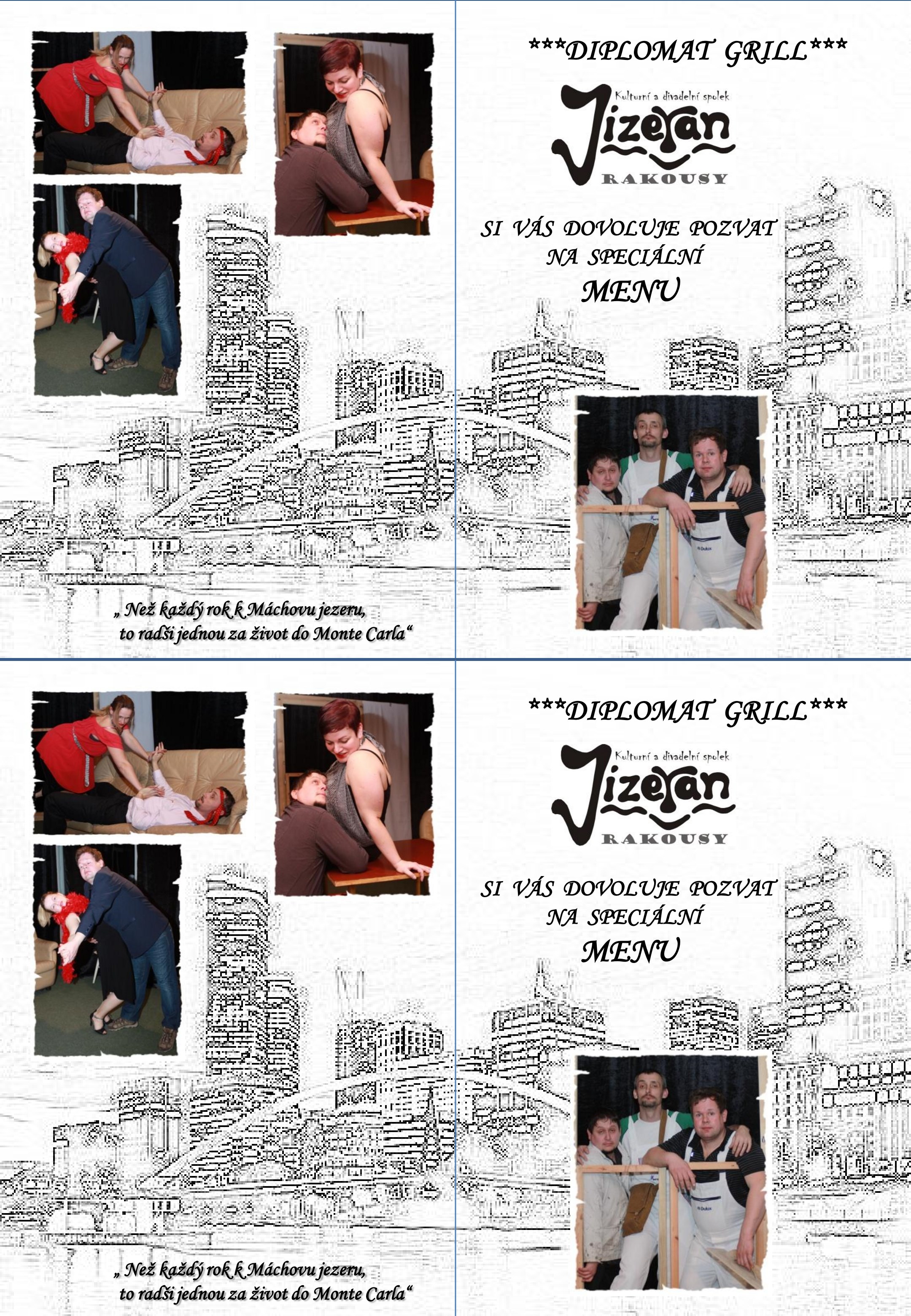 Zápis  ze schůze rady, konané dne 29.8.2016Přítomni : Jiří Franz, Petra Kubínová, Tomáš Hais, Hynek Matzke, Naďa Matzkeová, Martin Meloun, Eliška Sýkorová, Iva ŠtejfováHosté (členové Jizeranu): Marta Franzová, Bára Franzová, Vladimír Matzke, Eva Melounová, Dana HaisováV úvodu schůze přivítal Jiří Franz všechny přítomné a seznámil je s programem schůze:zhodnocení akcí kontrola plnění úkolů z minulého zápisuzpráva pokladníkapřipravované akcediskuze a závěrZhodnocení akcí a kontrola úkolůPředseda j. Franz poděkoval všem členům Jizeranu, kteří se aktivně podíleli na spolupráci při zajišťování Mistrovství republiky v pasení ovcí v Rakousích. Akce byla vyhodnocena jako velice vydařená.Úkol inventarizace výčepního skla a zajištění nového průběžně trvá.Odbornou opravu výčepního zařízení zajišťuje Martin Marek.J.Franz seznamuje s navrženým typem „Party stanů“, vhodným pro zakoupení naším spolkem. Jedná se o tzv. „nůžkový typ“, za cenu 4690,-Kč. Rada doporučuje projednat        s prodejcem i nákup příslušenství – závaží, okapnička, případně navrhnout vlastní řešení.Zpráva pokladníkaPetra Kubínová seznamuje radu se stavem pokladnypříjem:		221 395,-Kčvydání: 	164 271,-Kčpokladna:           185 793,-KčPřipravované akceDětský den – rozloučení s prázdninami.O připravované akci informuje garant,-  Sýkorová. Den proběhne formou pohádkové plavby po Jizeře, začátek ve 14 hod u lávky „V Křížkách“. Během plavby bude na děti čekat pět pohádkových zastavení. Rafty jsou zajištěny zdarma od půjčovny lodí „Klokočí“. Další sponzorský dar na odměny pro děti 2000,-Kč, věnovali manželé Maříkovi.Startovné bude pro děti +doprovod 1 dospělý, zdarma. Na startu musí rodiče dětí podepsat listinu s bezpečnostním prohlášením. Všechny děti musí mít bezpečnostní vesty.Volejbalový turnaj  17.9.Garanti turnaje – Tomáš Hais a Jakub Sýkora. Tomáš Hais informuje, že hřiště pro turnaj jsou zajištěna, rovněž tak i občerstvení pro hráče i pro diváky.Pokud potvrdí konání tenisového turnaje Petr Brožek, bude se konat ve stejný den, jako  turnaj volejbalový. Není jiný termín. Divadelní představení ochotníků z Olešnice 14.10.14.10. vystoupí v Rakousích s divadelním představením Královny. Představení je jako reciproční k našemu vystoupení se „Světáky“ v listopadu v Olešnici. Garanti akce manželé Franzovi.Víkendový rekreační pobyt v Měříně 28.- 30.10.O stavu  příprav zajištění pobytu informuje Hynek Matzke. Zatím je přihlášeno 34 osob.V areálu je rezervováno 8 chatiček. Autobusová doprava zajištěna u p. Zikmunda. Předběžně jsou zamluveny snídaně, večeře, aquapark, bowling. Definitivní program rozešle přihlášeným Hynek Matzke. Předpokládaný odjezd,- pátek ráno.Rada upřesnila a potvrdila tyto ceny pro účast na zájezdu.Člen Jizeranu,  rodinný příslušník           300,-KčDěti členů do 12ti let                                 100,-KčNečlenové a jejich děti                              700,-KčRada schvaluje částku 5000,-Kč na občerstvení při výroční schůzi.Podzimní divadelní sezóna SvětákůPodzimní divadelní sezona začne z provozních důvodů v listopadu. Předpokládáme reciproční představení v Olešnici, představení ve Bzí a derniéru v Rakousích. Derniéra  se uskuteční 19.11. a protože je o ní velký zájem, bude zahájen předprodej lístků, aby se případně mohla uskutečnit 2 představení. Termín pro Bzí a Olešnici je zatím 12.11.Vánoční zpíváníJiří Franz připomíná, že v prosinci proběhne několik zkoušek na „Živý Betlém“, protože se předpokládá náročnější choreografie i zpěvy. DiskuzeTomáš Hais upozorňuje, že by bylo vhodné uspořádat brigádu na úpravu sklepního prostoru v objektu OU. Sloužil by jako sklad nápojů a obalů.Bára Franzová zve Jizeraňáky na Hubertskou jízdu 24.9. na „Podhájí“.                                                                                            zapsala Naďa Matzkeová